Protocole de Madrid concernant l’enregistrement international des marquesModification des montants de la taxe individuelle : Bailliage de GuerneseyConformément à la règle 35.2)d) du règlement d’exécution du Protocole de Madrid, le Directeur général de l’Organisation Mondiale de la Propriété Intellectuelle (OMPI) a établi de nouveaux montants, en francs suisses, de la taxe individuelle qui doit être payée lorsque le Bailliage de Guernesey est désigné dans une demande internationale, dans le cadre d’une désignation postérieure à un enregistrement international et à l’égard du renouvellement d’un enregistrement international dans lequel il a été désigné. À compter du 26 mai 2023, les montants de la taxe individuelle pour le Bailliage de Guernesey seront les suivants :  Ces nouveaux montants devront être payés lorsque le Bailliage de Guerneseya)	est désigné dans une demande internationale reçue par l’Office d’origine le 26 mai 2023 ou après cette date;  oub)	fait l’objet d’une désignation postérieure qui est reçue par l’Office de la partie contractante du titulaire ou présentée directement au Bureau international de l’OMPI à cette date ou à une date ultérieure;  ouc)	a été désigné dans un enregistrement international qui est renouvelé à cette date ou à une date ultérieure.Le 26 avril 2023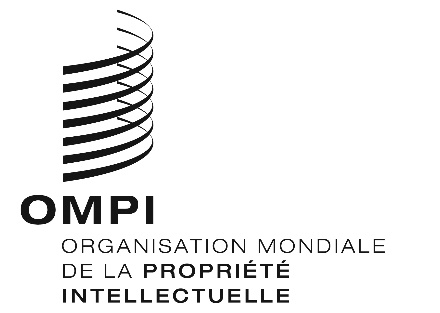 AVIS N° 12/2023AVIS N° 12/2023AVIS N° 12/2023RUBRIQUESRUBRIQUESMontants(en francs suisses)Montants(en francs suisses)RUBRIQUESRUBRIQUESjusqu’au 25 mai 2023à compter du 26 mai 2023Demande ou désignation postérieure–  pour une classe de produits ou services–  pour chaque classe supplémentaire2552522623Renouvellement –  pour une classe de produits ou services–  pour chaque classe supplémentaire2552522623